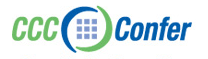 Good IdeasGet Ready
On the Meeting Date
Start the Session
Present!
The Meeting is Over
Stay InformedGet ReadyPrepare YourselfPractice, practice, practice!  Get comfortable with the technology before your first formal session.  Participants are focused when you are confident.  Set up practice sessions with a colleague, or practice alone.  Record the session to review your style and skills.Your voice is critical to setting the tone, so smile and share your enthusiasm.View Recorded Trainings in the TRAINING CENTER to refresh on specific features.Ice Breakers  Ice Breakers are a great way start a meeting.  Choose a fun or topic related activity with a new group of people who will meet often.  A fun way to get to know each other and get comfortable with the group.Post a map of the on the Whiteboard and have participants use the tools to show where they are now, or where they would like to be!Ask each participant in advance for their picture; as you post a picture on the Whiteboard have that person introduce themself.Post a question with multiple possible answers; ask participants respond using              the Polling tool.Auxiliary ToolsTablet PC’s or WACOM BoardsUse your stylus to write on your tablet and the information appears on the          CCC Confer Whiteboard.  Great for Math and Science courses.Easier for the instructor to write and better for the students to view.Smart Board DisplaysConnect your computer to your smart board.  Write on the smart board and the information appears on the CCC Confer Whiteboard. Prepare Your ParticipantsFirst time participants should run our Test Your Computer Readiness wizard at least two days before the meeting. Allows for time to address any connection issues.Trouble shooting documents are located on the Support page of our website.Client Services can assist in troubleshooting.VOIP users should run the Audio Wizard while in the test room. 
Tools > Audio > Audio WizardRecommend viewing quick guides for connecting to the meeting and a room overview before the first session.Send out reminder notices.Include the telephone number and passcode.  Add other information participants need to know prior to the meeting.  Let everyone know if they have the option of listening over the computer    
     (when you connect the Teleconference Bridge). TELEPHONE CONFERENCE LINE OPTIONSYour meeting email confirmations include the features available on the conference bridge. Here are our recommendations for managing the conference line:  If you have more than one Presenter each should use the Presenter passcode when calling into the phone bridge.Presenters / facilitators can press *6 to mute their own line when they are not speaking, then *6 again when it is their time to present.For larger groups, us lecture mode *96 to mute all Participants.  Lecture mode prevents background noises and over-talking from being heard by everyone.  Remove the lecture mode *97 when you want to open the telephone line for questions.Participants will be able to listen over their computer when you connect the Teleconference Bridge.On the Meeting DateLog in EarlyA good target is 15 minutes before the start time.Early arrivers appreciate being greeted and knowing they are in the right room.
Set the TimerUse the Timer to let everyone know how long before you begin.The Timer opens in a pop-up window for everyone to view.Choose time-count up or count-down options, add a title such as                        “We will begin in…”.
Connect the Teleconference BridgeIf you plan to record, the Teleconference Bridge must be connected to capture the conversation in the recording.  This is a preparation step’ the recorder does not start until your press record.If you will use lecture mode, press *96.  An global announcement states the conference line is in lecture mode. Let everyone know how and when you will take questions.When the call is not in lecture mode, the operator can isolate noisy or static lines and disconnect them from the conference – press *0.  Participants can listen over their computer when the Teleconference Bridge is connected.Bring In Your Presentation ContentUpload your PowerPoint presentation slides.Include a Welcome slide with the meeting title, your name, and the          conference telephone number and passcode.Use housekeeping slides to show how to use Chat, raise a hand, adjust the audio, or any feature you will give access to particpants.Open applications and documents you plan to show using Application Sharing.Have the url address ready on your browser if you plan to use Web Tour.Get ready any files you want to ‘hand out’ with File Transfer.Start the SessionSend a Chat AnnouncementLet everyone know you are ready to start.Chat announcements appear in a pop-up window to get everyone’s attention.Set the Timer Again…Use the Timer in private view and it becomes your ‘assistant’ for staying                            on the time schedule. Set the Timer if the group takes a break – time how long until you begin again.Set the Timer when working with students of activities with limited time.
Present!
Now is the time to bring the group together, introduce the presenters and topic, and start sharing     your information.Ready to Record?When you click the red record button, all conversations and content are captured.Start recording when you formally begin to present so archive viewing begins with the relevant information.Pause the recorder if you want to take a break or go off topic, then restart when ready.Engage ParticipantsExperts recommend interacting with your audience every 6 minutes!Poll participants to check for understanding; have them click the for Yes,       or  for No, or expand the poll to multiple choice options.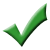 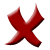 Encourage the use of emoticons for participants to express their feelings.Ask participants to write on the Whiteboard when appropriate.The Meeting is OverFinal ThoughtsThank everyone for attending.Let them know if an archive will be available for viewing.Inform them of plans to meet again, and state the next date if already scheduled.Stop the RecorderWhen the meeting is over stop the recorder.Disconnect the Teleconference Bridge in the room.Exit the RoomRemind everyone to exit the room; the archive is created when the room is vacated.Remove participants who stay behind by right clicking on their name and select “Remove Participant’.Stay InformedWatch for new information Our homepage will banner upcoming CCC Confer hosted Webinars.Read our quarterly CCC Confer Newsletters Follow us on Facebook and YouTubeSee suggestions and ideas from CCC Confer and your colleagues.Have a good idea or experience using CCC Confer?  Let us know                           we will share it with others on our Facebook or YouTube pages.Need More Help?Client ServicesMonday – Friday 8:00 am – 4:00 pmclientservices@cccconfer.org Telephone 760-744-1150 ext 1537, 1554 or 1542